Next months snack: May 3rd- Josie, May 10th- EdenMay 17th- Ruby, May 24th- LiamApril 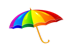 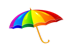 April April Snack30Zoom1ZoomSnack6Zoom8ZoomSnackSpring Break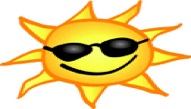 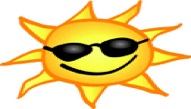 Spring BreakSnackJordan20  Show and tell: Something that makes you happy! 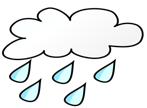 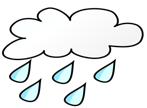 Rain22Rainbows 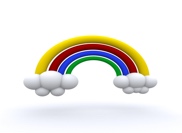 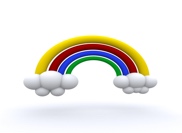 SnackDeacon27  Show and tell: Something you would want as a pet.  Pets29Pets 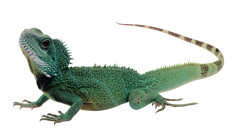 